Pracovný list z Náboženskej výchovy pre 8. ročník.Úloha č.1.: Prečítaj si životopis svätej Matky Terezy.Terézia z Kalkaty – Matka Tereza, rehoľníčkaSvätáSviatok: 5. september* 27. august 1910 Skopje, Macedónsko
† 5. september 1997 Kalkata, IndiaVýznam mena: lovkyňa (gr.) alebo prívetivá a mocná pani (nem.)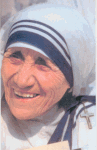 Matka TerezaMatka Tereza, vlastným menom Agnes Gonxha Bojaxhiu sa narodila 26. augusta 1910 v Skopje v Macedónsku v albánskej rodine. Jej otec bol úspešným podnikateľom, zomrel, keď mala osem rokov. Jej matka bola hlboko veriaca žena. Venovala sa vyšívaniu, z toho potom žili. Agnes sa aktívne zúčastňovala na živote farnosti. V roku 1928 sa rozhodla vstúpiť k loretským sestrám v Dubline v Írsku. Prijali ju 12. októbra. Rehoľné meno dostala po sv. Terézii z Lisieux. O pár mesiacov neskôr ju poslali do Indie. Priamo do Kalkaty dorazila 6.januára 1929. Noviciát prežila v meste Darjeeling. V roku 1937 urobila večné sľuby a odvtedy ju volali Matka Tereza. V 30-tych a 40-tych rokoch 20.storočia vyučovala na strednej škole v Kalkate.V septembri 1946 cestovala vlakom z Kalkaty do Darjeelingu. Na tejto ceste sa pocítila silné volanie k práci medzi tými najúbohejšími. Aj keď ju jej predstavené sprvu nechápali, nevzdala sa myšlienky začať „dielo práce spásy a posvätenia tých najúbohejších z úbohých“. Schválenie svojej kongregácie pre kalkatskú arcidiecézu dostala 7.októbra 1950. V priebehu 15 rokov sa rozšírila práca sestier v Kalkate i v celej Indii. Sestry sa venovali všetkým, ktorých našli na uliciach zomierať od hladu alebo od chorôb. Venovali sa starcom, o ktorých sa nemal kto postarať. Takisto svoju pozornosť zameriavali na deti, ktoré boli často vydané na milosť a nemilosť ulice. Napriek všetkým problémom, ktoré mala Matka Tereza s úradníkmi alebo aj so samotnými občanmi mesta, jej dielo si postupne získavalo úctu a rešpekt. 1.februára 1965 pápež Pavol VI. povýšil kongregáciu na kongregáciu pápežského práva. Prvý dom mimo Indie bol založený v roku 1965 vo Venezuele v Cocorote. Prvý dom v Európe vznikol v Ríme a v Afrike v Tabore v Tanzánii v roku 1968. Kongregácia naďalej stúpala v počte sestier, aj v počte domov. Misionárky lásky sa dostali prakticky do celého sveta. Všade ponúkali pomoc tým najúbohejším – ľuďom bez domova, žobrákom, chorým. V roku 1979 Matka Tereza dostala Nobelovu cenu mieru. V tom istom roku sa podarilo misionárkam Matky Terezy preniknúť dokonca aj do komunistických krajín – do Záhrebu v Chorvátsku. O rok neskôr otvorili dom vo východnom Berlíne. Neskôr sa to podarilo takmer vo všetkých komunistických krajinách vrátane 15 domov v Sovietskom zväze. No nikdy sa to nepodarilo v Číne. Na Štedrý deň roku 1985 otvorila „Dar lásky“ v New Yorku. Bol to prvý dom pre ľudí chorých na AIDS. Koncom 80-tych rokov Matka Tereza dostala zdravotné problémy. Napriek tomu cestovala po celom svete, aby pomohla pri otváraní nových domov, pri formácii noviciek a stále aj pri ošetrovaní chorých. V roku 1997 mala kongregácia okolo 4000 členiek a takmer 600 domov v 123 krajinách sveta.V júli 1997 sa Matka Tereza veľmi slabá a chorá vrátila z cesty po Ríme, New Yorku a Washingtone domov do Kalkaty. Dva mesiace nato podľahla chorobe. Zomrela 5. septembra 1997 v materskom dome v Kalkate. Jej telo preniesli do chrámu sv. Tomáša, ktorý bol pri konvente loretských sestier, kam vstúpila pred 69 rokmi. Státisíce ľudí prišlo, aby jej vzdali úctu. Jej pohreb bol veľkolepý, zúčastnili sa na ňom najvyšší štátni predstavitelia viacerých štátov. Za blahoslavenú ju vyhlásil pápež Ján Pavol II. 19. októbra 2003. Za svätú bola vyhlásená pápežom Františkom 4. septembra 2016.Úloha č.2.:Porozmýšľaj nad životom svätej Matky Terezy.Úloha č.3.:Skús aj Ty ako Matka Tereza urobiť dobrý skutok chudobným ľuďom, ktorých poznáš.Úloha č.4.:Pozri si v televízii svätú omšu. Na TV LUX každý deň o 18.30 hod. Na           TV NOE každý deň o 12.00 hod. Svätú omšu obetuj za niekoho, koho máš rád.Úloha č.5.:Pomodli sa modlitbu  svätej Matky Terezy za kňazov.Modlitba Matky Terezy za kňazov.Mária, Matka Ježišova,rozostri plášť svojej čistoty na našich kňazov.Chráň ich, veď ich a zachovaj vo svojom srdci.Buď im Matkou, zvlášť keď sú znechutení a osamelí.Miluj ich a staraj sa o nich, aby patrili úplne Ježišovi, veď sú tvoji synovia ako On.Zachovaj ich srdce čisté a nepoškvrnené.Učiň, aby ich myseľ bola naplnená Ježišom.Vkladaj Ježiša stále na ich pery, aby hriešnikom a všetkým, ktorí sa s nimi stretávajú, ponúkali iba Jeho.Mária, Matka Ježišova, buď aj ich Matkou, miluj ich a prinášaj im radosť.So zvláštnou starostlivosťou sa ujmi kňazov chorých, umierajúcich a tých, ktorí sú najviac pokúšaní.Rozpomeň sa, že celú svoju mladosť, starobu, celý svoj život venovali službe a všetkým dávali Ježiša.Mária, žehnaj ich a vyhraď im v svojom srdci zvláštne miesto.Daruj im kus svojho srdca, tak krásneho, čistého a nepoškvrneného, tak plného lásky a pokory, aby aj oni mohli rásť do Kristovej podoby.Drahá Mária, daj, nech sú pokorní ako ty a svätí ako Ježiš.Amen